2020-2021浙江大学医学院“学生骨干培养计划”训练营报名表请于 10 月 21日 24:00 前将电子版报名表发至邮箱 zjumssu@163.com 此表复制有效，内容可另附页。若信息填写不全或逾期上交，报名表将按作废处理，责任自负。邮件主题和报名表名称请使用“年级-姓名-手机号”格式。若同一邮箱地址多次提交，将以截止时间内最后一次提交内容为准，并请在更正邮件中说明标注。姓    名联系电话（一寸照）性    别邮    箱（一寸照）学    号政治面貌（一寸照）班    级民    族（一寸照）所属组织及职务（一寸照）受过何种奖励或处分学生工作经历社会实践经历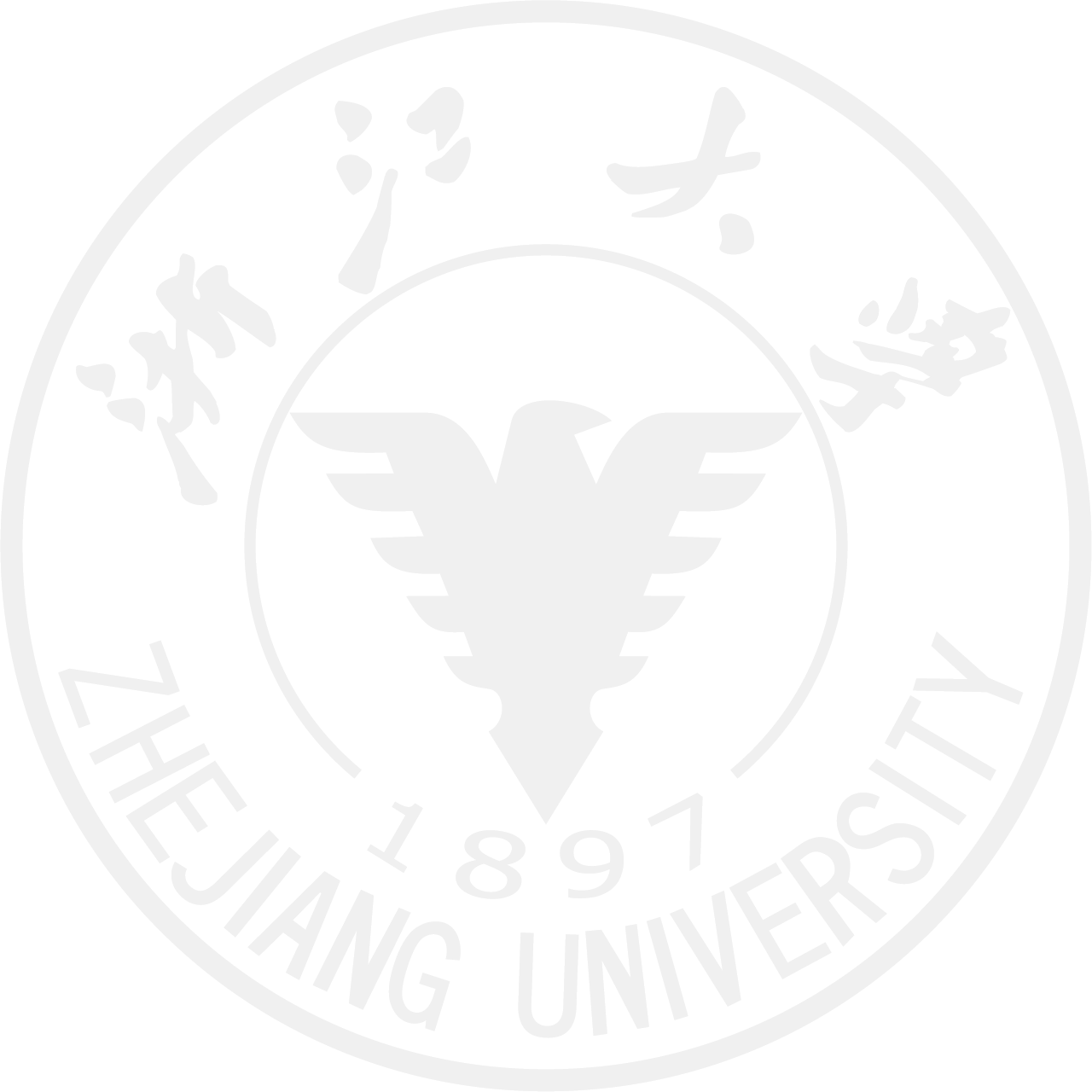 